اِقرأ النَّص ثمَّ أجب عن الأٍسئلة التالية:كَانَ الفِيلُ الصَّغِيرُ مُعْتَدًّا بِقُوَّتِهِ، قَالَ ذَاتَ يَوْمٍ لِلْجَمَلِ: أَنَا أَقْوَى مِنْكَ لأَنَّكَ لا تَمْلِكُ خُرْطُومِي. قَالَ الجَمَلُ: لا دَاعِي لِلتَّفَاخُرِ فَلِكُلِّ مَخْلُوقٍ مَزايَاهُ. ثُمَّ قَالَ: هَلْ تَسْتَطِيعُ أَنْ تَسِيرَ فِي الصَّحْرَاءِ يَوْمًا كَامِلاً؟ قَالَ الفِيلُ: أَتَتَحَدَّانِي؟اِتَّفقَ الفِيلُ وَالجَمَلَ عَلى أنْ يَسِيرَا فِي الصَّحْرَاءِ بَدْءًا منْ شُروقِ الشّمْسِ إلى غُرُوبِهَا. اِسْتَعَدَّ الفِيلُ الصَّغِيرُ لِلرِّحْلَةِ فَحَمَلَ جَرَّةَ ماءٍ على ظَهْرِهِ وَأَعْشَابًا كَثِيرةً خَضْراءَ، أَمَّا الجَمَلُ فَلَمْ يحْمِلْ شَيْئًا. 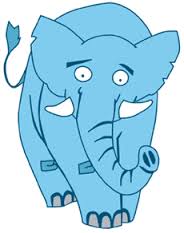 كيف كان الفِيلُ الصَّغِيرُ؟ ..................................................................................بِمَ كَانَ الفِيلُ يَفْتَخِرُ؟	..................................................................................على أيِّ شيءٍ اتَّفَقَ الفِيلُ وَالجَمَلُ؟	...........................................................................اِسْتَخْرِج من النَّص ما يلي:فعل ماضي: 			أ) ............................... ب) .........................................جُمْلة فِعليَّة:			أ) فعل ......................... ب) فَاعِل  ...................................صفة وَمَوصُوف:		أ) ............................... ب) .........................................اِسم إشَارة للقريب:		 ..................................................................................مُضَاف وَمُضَاف إليه:	 ..................................................................................حرف جر وإسم مجرور:	 ..................................................................................فعل مُضَارع مَجْزُوم 		 ..................................................................................فعل مُضارع مَنْصُوب	..................................................................................